Mrs.Treichel SS4S Wish List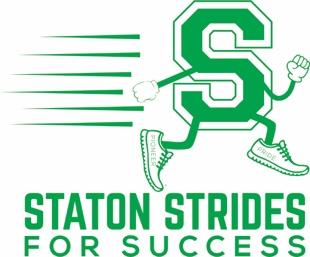 Classroom teacher incentives from Administration & PTO:Top teacher in school (percentage based) gets wish list item(s) fulfilledTop teacher in each grade level (percentage based) will not have to attend the last “licensed” extra day of school – May 27 – and can check out a day early!!Please list below items (with direct links) you would love to have in your classroom to aid in the education process of your students.  CCSD provides all the necessities and Staton Administration assists with other items too but below are the type of items you go without due to budget constraints or aren’t necessary but would impact the education of students in a positive way.Item(s) will be mailed directly to Staton Elementary at 1700 Sageberry Dr. Las Vegas, NV 89144 and are for the use of Staton students only.Item descriptionItem costExact item link1EB Teachers’ Club Yearly Membership289.00Ebacademics.Please contact us at caitlinandjessica@ebacademics.com to arrange this.2Pear Deck Subscription – One year (2021-2022 school year)149.99https://www.peardeck.com/individual-pear-deck-plan3Scope Subscription (2021-2022 school year)6.99 per studenthttps://scope.scholastic.com/magazines/subscribe.html?magazineName=scope&promo_code=6443